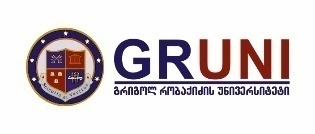 მეცნიერული კვლევისა და შემოქმედებითი ინიციატივისგანვითარების კომიტეტიგ ა ნ ა ც ხ ა დ იპროექტის დაფინანსების შესახებპროექტის წარმდგენის ხელმოწერაპროექტის დასახელება:პროექტის განაცხადის შევსებისას  გამოიყენეთ  ფონტი - Sylfaen; შრიფტის ზომა - 10; ტექსტი - არამუტეს 600 სიტყვისა. I.  პროექტის სტრატეგია, მიზნები, შედეგებიპროექტის აღწერა (რომელ სფეროს განეკუთვნება, რამ განაპირობა პროექტის შექმნა, მიზნობრივი ჯგუფები, რისკ ფაქტორები და სხვ.):მიზნები:  (რისთვის იქმნება? რა ღირებულებას ქმნის პროექტი? რა პრობლემებს წყვეტს?):პროექტის შედეგები  (რა სარგებელს მოიტანს მეცნიერების ან/და საზოგადოების განვითარებას?)II.  პროექტის მართვამენეჯმენტი, პროექტის მონაწილეთა სახელი, გვარი; თანამდებობრივი სტატუსი  და ფუნქციათა გადანაწილება III.  ბიუჯეტიხელფასები, საჭიროების შემთხვევაში შესაძენი ლიცენზია, წევრობა, პუბლიკაციის ხარჯი და სხვა.IV.  პროექტთან დაკავშირებული რისკები